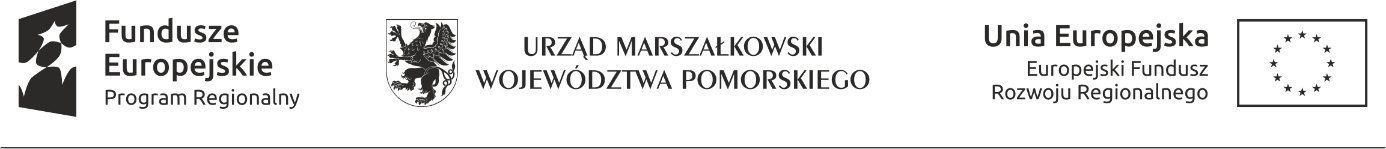 Zamawiający: Miasto i Gmina Sztumul. Mickiewicza 3982-400 Sztum„Budowa instalacji fotowoltaicznych na budynkach użyteczności publicznej 
w Mieście i Gminie Sztum w systemie „zaprojektuj i wybuduj” 
w ramach zadania budżetowego „Odnawialne źródła energii 
w Gminie Mikołajki Pomorskie oraz w Mieście i Gminie Sztum”Znak sprawy: RI.271.21.2020Ogłoszenie o zamówieniu nr RI.271.21.2020Identyfikator postępowania:  682353e0-61b5-4add-aec6-54398696806fKlucz publiczny:   dostępny na liście wszystkich postępowań przy niniejszym postępowaniu.